от 31 мая 2019 года  № 297О внесении изменений в постановление Администрации МО «Звениговский муниципальный район» от 25 декабря 2018г. № 798 «О проведении проверок по контролю за использованием по назначению и сохранностью муниципального имущества муниципального образования «Звениговский муниципальный район» в 2019 году»В соответствии с п.3.8 Положения «О порядке управления и распоряжения имуществом, находящимся в собственности муниципального образования «Звениговский муниципальный район», утвержденного решением Собрания депутатов муниципального образования «Звениговский муниципальный район» от 03.09.2014г. №335 (в редакции решения от 22.11.2017г. № 261), руководствуясь п.6.1, п.6.10 Положения об Администрации муниципального образования «Звениговский муниципальный район», Администрация МО «Звениговский муниципальный район»П О С Т А Н О В Л Я Е Т :1. Внести следующие изменения в постановление Администрации МО «Звениговский муниципальный район» от 25 декабря 2018г. № 798 «О проведении проверок по контролю за использованием по назначению и сохранностью муниципального имущества муниципального образования «Звениговский муниципальный район» в 2019 году»:1.1.Пункты 9-14 графика проведения проверок по контролю за использованием по назначению и сохранностью муниципального имущества муниципального образования «Звениговский муниципальный район» в 2019 году (приложение № 1 к постановлению) изложить в следующей редакции:2.Контроль за исполнением настоящего постановления возложить на заместителя главы Администрации муниципального образования «Звениговский муниципальный район» Давыдову И.К.3.Настоящее постановление вступает в силу со дня его подписания.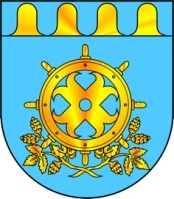 МО «ЗВЕНИГОВО МУНИЦИПАЛЬНЫЙ РАЙОН» АДМИНИСТРАЦИЙЫНАДМИНИСТРАЦИЯ МО«ЗВЕНИГОВСКИЙ МУНИЦИПАЛЬНЫЙ РАЙОН»ПУНЧАЛЖЕПОСТАНОВЛЕНИЕ9МОУ «Красноярская средняя общеобразовательная школа»425072, Республика Марий Эл, Звениговский район, с.Красный Яр, ул.Центральная, д.15июльСапожникова Т.В. главный специалист отдела по управлению имуществом, Суворова Т.А.- главный бухгалтер отдела образования (по согласованию)10МДОУ «Красноярский детский сад «Шудыр»425072, Республика Марий Эл, Звениговский район, с.Красный Яр, ул.Центральная, д.11июльСапожникова Т.В. главный специалист отдела по управлению имуществом, Суворова Т.А.- главный бухгалтер отдела образования (по согласованию)11МОУ «Поянсолинская начальная общеобразовательная школа»425073, Республика Марий Эл, Звениговский район, с.Поянсола, ул.Школьная, д.14июльСапожникова Т.В. - главный специалист отдела по управлению имуществом, Суворова Т.А.- главный бухгалтер отдела образования (по согласованию)12МДОУ «Нуктужский детский сад «Колобок»425073, Республика Марий Эл, Звениговский район, д.Нуктуж, ул.Нуктуж, д.163июльСапожникова Т.В. - главный специалист отдела по управлению имуществом, Суворова Т.А.- главный бухгалтер отдела образования (по согласованию)13МОУ «Шелангерская средняя общеобразовательная школа»425070, Республика Марий Эл, Звениговский район, п.Шелангер, ул.Школьная, д.36июльСапожникова Т.В. главный специалист отдела по управлению имуществом, Суворова Т.А.- главный бухгалтер отдела образования (по согласованию)14МДОУ «Шелангерский детский сад «Родничок»425070, Республика Марий Эл, Звениговский район, п.Шелангер, ул.Школьная, д.30июльСапожникова Т.В. - главный специалист отдела по управлению имуществом, Суворова Т.А.- главный бухгалтер отдела образования (по согласованию)Глава АдминистрацииВ.Е. Геронтьев